№ п/пНаименование товара, работ, услугЕд. изм.Кол-воТехнические, функциональные характеристикиТехнические, функциональные характеристики№ п/пНаименование товара, работ, услугЕд. изм.Кол-воПоказатель (наименование комплектующего, технического параметра и т.п.)Описание, значениеЛавочка радиуснаяМФ 1.161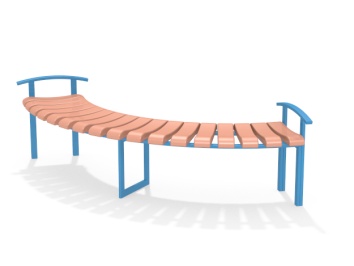 Шт. Лавочка радиуснаяМФ 1.161Шт. Высота (мм) 520Лавочка радиуснаяМФ 1.161Шт. Длина  (мм)1680Лавочка радиуснаяМФ 1.161Шт. Ширина  (мм)1680Лавочка радиуснаяМФ 1.161Шт. Высота сиденья (мм)450Лавочка радиуснаяМФ 1.161Шт. Применяемые материалыПрименяемые материалыЛавочка радиуснаяМФ 1.161Шт. Каркас радиусныйВ кол-ве 1шт. должен быть выполнен из металлической трубы сечением не менее 50х25 мм с толщиной стенки не менее 2,5 мм.  Лавочка радиуснаяМФ 1.161Шт. БрусВ кол-ве 17  шт. должен быть выполнен из бруса, размером не менее  440х90 мм. Каждый брусок имеет волнистую верхнюю грань, со впадиной по середине.Лавочка радиуснаяМФ 1.161Шт. МатериалыДеревянные бруски должны быть выполнены из сосновой древесины, подвергнуты специальной обработке и сушке до мебельной влажности 7-10%, тщательно отшлифованы  со всех сторон и покрашены в заводских условиях профессиональными двух компонентными красками. Металл покрашен полимерной порошковой краской. Заглушки пластиковые, цветные. Все метизы оцинкованы.